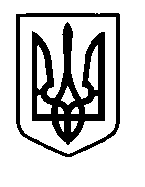 УКРАЇНАПрилуцька міська радаЧернігівська областьУправління освіти Про підсумки проведення                                  ІІ етапу  XIV Міжнародного мовно-літературного конкурсу учнівської та студентської молоді імені Тараса Шевченка в 2023-2024  навчальному роціНа виконання наказу управління освіти  від 16.11.2023 року №126 «Про проведення ІІ етапу XIV Міжнародного мовно-літературного конкурсу учнівської та студентської молоді імені  Тараса Шевченка», з метою вшанування творчої спадщини Тараса Григоровича Шевченка, виявлення творчо обдарованої молоді у 2023/2024 навчальному році  25 листопада                 2023 року  на базі  Прилуцького ліцею №5 імені В.А.Затолокіна  проведено ІІ етап XIV Міжнародного мовно-літературного конкурсу учнівської та студентської молоді імені  Тараса Шевченка. Участь в даному Конкурсі взяли 37 учнів ліцеїв №№ 1,2,5,6,9,10,13,14.  У своїх роботах здобувачі освіти продемонстрували усвідомлення творчої спадщини Кобзаря, його роль в українській і світовій культурі, розуміння зв’язків між різними видами мистецтв.За підсумками роботи журі ІІ етапу Конкурсу, НАКАЗУЮ:1.Визнати переможцями ІІ етапу XIV Міжнародного мовно-літературного конкурсу учнівської та студентської молоді імені  Тараса Шевченка та нагородити:Дипломом  І ступеня: Шепель Дар’ю, ученицю 5 класу Прилуцького ліцею №1 імені Георгія Вороного;Лесенко Софію, ученицю 6 класу Прилуцького ліцею №9;Головенця Романа, учня 7 класу Прилуцького ліцею №14;Петрушевську Анастасію, ученицю  8 класу Прилуцького ліцею №13 імені Святителя Іоасафа Бєлгородського;Петрушевську Тетяну, ученицю 9 класу Прилуцького ліцею №13 імені Святителя Іоасафа Бєлгородського;Ващенко Анастасію, ученицю 10 класу Прилуцького ліцею №5 імені В.А.Затолокіна;Олексієнка Андрія, учня 11 класу Прилуцького ліцею №1 імені Георгія Вороного;Дипломом  ІІ ступеня:Удовенко Поліну, ученицю 5 класу Прилуцького ліцею №5 імені В.А.Затолокіна;Перковську Вероніку, ученицю 6 класу Прилуцького закладу загальної середньої освіти І-ІІІ ступенів №6 (ліцею №6);Нагорного Матвєя, учня 7 класу Прилуцького закладу загальної середньої освіти І-ІІІ ступенів №6 (ліцею №6);Бароненко Анастасію, ученицю 8 класу Прилуцького ліцею №5 імені В.А.Затолокіна;Ковальчука Івана, учня 9 класу Прилуцького ліцею №9;Бахшиєву Вероніку, ученицю 10 класу Прилуцького ліцею №14;Харченко Ольгу, ученицю 11 класу Прилуцького закладу загальної середньої освіти І-ІІІ ступенів №6 (ліцею №6);Дипломом  ІІІ ступеня:Самойленко Оксану, ученицю 5 класу Прилуцького ліцею №14;Марйоху Валерію, ученицю 6 класу Прилуцького ліцею №5 імені В.А.Затолокіна;Хаммад Даад, ученицю 7 класу Прилуцького ліцею №5 імені В.А.Затолокіна;Симоновського Ростислава, учня 8 класу Прилуцького ліцею №2;Дорошенко Надію, ученицю 9 класу Прилуцького ліцею №5 імені В.А.Затолокіна; Александрову Анну, ученицю 10 класу Прилуцького ліцею №1 імені Георгія Вороного;Лобко Вероніку, ученицю 11 класу Прилуцького ліцею №9.2.Оголосити подяку в.о. начальника управління освіти:2.1. За якісну підготовку переможців ІІ етапу XIV Міжнародного мовно-літературного конкурсу учнівської та студентської молоді імені  Тараса Шевченка:- Бойко Н.В., вчителю української мови та літератури Прилуцького ліцею №5 імені В.А.Затолокіна;- Ворожбіт Л.В., вчителю української мови та літератури Прилуцького закладу загальної середньої освіти І-ІІІ ст..№6 ( ліцею №6);- Зленко Ю.М., вчителю української мови та літератури Прилуцького ліцею №1 імені Георгія Вороного;- Каліш Л.В., вчителю української мови та літератури Прилуцького закладу загальної середньої освіти І-ІІІ ст..№6 ( ліцею №6);- Карпенко Л.І, вчителю української мови та літератури Прилуцького ліцею №9;- Левченко В.І., вчителю української мови та літератури Прилуцького ліцею №5 імені В.А.Затолокіна;- Леуті  В.В.,вчителю української мови та літератури Прилуцького ліцею №2;- Линник С.О., вчителю української мови та літератури Прилуцького ліцею №1 імені Георгія Вороного;- Лозі Н.В., вчителю української мови та літератури Прилуцького ліцею №5 імені В.А.Затолокіна; - Мосієнко І.М., вчителю української мови та літератури Прилуцького ліцею №14;- Пожарській Л.В.,вчителю української мови та літератури Прилуцького ліцею №13 імені Святителя Іоасафа Бєлгородського;- Самотескул Н.В., вчителю української мови та літератури Прилуцького закладу загальної середньої освіти І-ІІІ ст..№6 ( ліцею №6);- Симиряко О.Ю., вчителю української мови та літератури Прилуцького ліцею №14;- Скрипченко В.І., вчителю української мови та літератури Прилуцького ліцею №5 імені В.А.Затолокіна;- Страх О.В., вчителю української мови та літератури Прилуцького ліцею №1 імені Георгія Вороного;- Тарасенко Л.Г., вчителю української мови та літератури Прилуцького ліцею №14;- Фесай Н.І., вчителю української мови та літератури Прилуцького ліцею №9;- Царук Л.Ю., вчителю української мови та літератури Прилуцького ліцею №13 імені Святителя Іоасафа Бєлгородського.2.2.За організацію проведення ІІ етапу XIV Міжнародного мовно-літературного конкурсу учнівської та студентської молоді імені  Тараса Шевченка на базі Прилуцького  ліцею №5 імені В.А.Затолокіна:- Галеті Л.М., заступнику директора з навчально-виховної роботи Прилуцького ліцею №5 імені В.А.Затолокіна;- Романченко О.С., вчителю української мови та літератури Прилуцького ліцею №5 імені В.А.Затолокіна, голові журі ІІ етапу зазначеного Конкурсу.3. Керівникам закладів загальної середньої освіти спланувати заходи щодо активізації роботи педагогічних колективів закладів загальної середньої освіти у напрямку розвитку здібностей та творчого потенціалу учнів.4.Контроль за виконанням даного наказу залишаю за собою.В.о.начальника управління освіти				Тетяна ГУЛЯЄВА04 грудня  2023 р.НАКАЗм. Прилуки№138 